Работа над предложениемУважаемые коллеги! Предлагаем Вашему вниманию упражнения по развитию умения сочетать слова, строить предложения у детей младшего школьного возраста. Основными задачами  коррекционной работы на синтаксическом уровне являются:1.        Преодоление и предупреждение ошибочных словосочетаний в речи учащихся, усвоение ими сочетаемости слов, осознанное построение предложений.2.        Обогащение фразовой речи учеников путем ознакомления их с явлением многозначности, синонимии, антонимии, омонимии синтаксических конструкций.Очень важно привести детей к пониманию связи слов в предложении, которая выявляется при помощи вопроса от главного слова в словосочетании к зависимому слову.Упражнения по  составлению предложений по опорным картинкам.1) На доске закрепляются предметные картинки: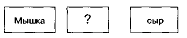 Дети должны составить устно предложение из трех слов: Мышка любит сыр, а затем повторить предложение и обозначить его одной длинной полосой (логопед - на доске, ученики - в тетрадях).Педагог выясняет у детей, сколько слов в предложении. Слова обозначаются в схеме короткими чертами. Дети по показу педагога  выборочно называют второе, третье, первое слово (можно обратиться к картинкам.)Аналогично рассматриваются и другие картинки.2) Педагог демонстрирует сюжетные картинки:«Мальчик читает книгу», «Девочка гонит козу», «Кролик ест морковку».Дети называют предложения по этим нерасчлененным картинкам. Определяют количество и последовательность слов в каждом предложении, отыскивают в схеме определенное слово. Читают предложение по схеме.3) Дети упражняются в составлении распространенных предложений по воросам где? как? когда? (На сюжетных картинках.)Упражнения, способствующие  согласованию слов в предложении, грамматически правильном построении предложений. 1. На доске делается запись, логопед читает ее и поясняет.Гулять (отдельное слово не всегда передает мысль)Гулять. Дети. Поле. (Ряд слов, не связанных между собой нормами грамматики, не является предложением.)Гуляли поле дети в (Слова, записанные в беспорядке, тоже не передают мысли.)2. Из ряда слов составить предложения:дымок, идёт, труба, из; орехи, в, белка, прячет, дупло.3. Педагог предлагает ученикам послушать стихотворение:БОЛЬШАЯ БУКВАБуква обычная выросла вдруг,выросла выше букв-подруг.Смотрят с почтеньем на букву подруги -но почему? За какие заслуги?Буква расти не сама захотела.Букве поручено важное дело.Ставится в слово не зря и не простобуква такого высокого роста!Ставится буква у строчки в начале -чтобы начало все замечали.Имя, фамилия пишутся с нею,Чтобы заметней им быть и виднее.Чтобы звучали громко и гордоИмя твоё, имя улицы, города!Буква большая — совсем не пустяк:в букве большой - уважения знак!(Е.Измайлов.)Дети говорят о том, что первое слово в предложении пишется с большой буквы, а в конце предложения ставится точка.4. Как по интонации (понижению голоса) угадать, закончилось ли предложение?Игра. При понижении голоса надо хлопнуть в ладоши. Хлопок будет обозначать точку.Бабушка вяжет, (хлопок)Бабушка вяжет (..?) носки, (хлопок)Бабушка вяжет носки (..?) внуку, (хлопок)Бабушка вяжет носки внуку (..?) Максиму, (хлопок)5. Прочитать текст.было жаркое лето дети пошли за грибами в лесу их застала гроза лил сильный дождь дети укрылись в шалаше§   Определить тему рассказа.§   Выделить в тексте законченные смысловые единицы — предложения, отмечая, о чем говорится в каждом из них.§   Упражняться в чтении текста с интонационным обозначением границ предложений (понижение голоса, пауза).§   Списать текст, подчеркивая заглавные буквы и точки.6. Прослушать (прочитать) текст, пересказать по ролям два диалога.ТЕЛЕФОННЫЙ РАЗГОВОРМария Ивановна и Петр Иванович, Маша и Петя говорят по телефону. Но связь где-то перепуталась, и вот что получилось.— Сколько у тебя?— А сколько у кошки котят?— Тридцать восемь и пять.— А доктор приходил?— Целых шесть.— А есть хоть один полосатенький?— Скоро будет. Звонил, что выезжает.— Может, положить грелку на живот?— Не знаю... Там что-то копошится и пищит.7. Определить в данных ниже столбцах словосочетания и предложения:Устно распространить предложения.8. Составить предложения, используя следующие словосочетания:9. Из двух предложений составить одно — по образцу.Образец:Сегодня пасмурный день. Сегодня дождливый день.Сегодня дождливый и пасмурный день.По нашей улице ходят трамваи. По нашей улице ходят автобусы.У меня есть коллекция марок. У меня есть коллекция-значков.Мы набрали много рыжиков. Мы набрали много маслят.В нашем лесу водятся волки. В нашем лесу водятся лисы.Мы соберём модель катера. Мы соберём модель яхты.Малыши любят петь. Малыши любят рисовать.10. Исправить предложения, если есть ошибки.Мальчик стеклом разбил мяч. После грибов будут дожди.Брат потерял библиотеку из книги. Коза принесла девочке корм.Весной луга затопили реку. На тоненьких листьях показались ветки.Дети набрали костёр для хвороста. Снег засыпало пышным лесом.11. Из двух простых предложений составить одно - сложное, используя союзы и, а, но.Выглянуло солнце. Дети пошли гулять.Солнце светит ещё ярко. Звери уже готовятся к зиме.Начался дождь. Дети укрылись в шалаше.Снег ещё не лёг. Заяц оделся в белую шубку.Прокричал петух. Разом ответили ему петухи с других дворов.Зимой солнце светит редко. Случаются и ясные деньки.Материал подготовлен Ириной Ереминой по книге: Садовникова И.Н. Нарушения письменной речи и их преодоление у младших школьников. М.: Владос, 1997ранней осеньюНаступила осень,головки цветовЦветы увяли.кудрявая травкаПожелтела трава,гнёзда птицЗамолкли птицы,промочило дождёмИдут дожди.высокие еливесёлая песнязабавный котёнокспелая земляникаполная корзинаширокие улицынарядная толпабелый пароходколючий кустсвежая булка